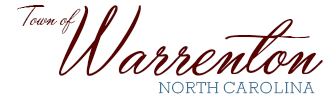 P.O. Box 281Walter M. Gardner, Jr. – Mayor                                                                 Warrenton, NC  27589-0281Robert F. Davie, Jr. – Town Administrator                                 (252) 257-1122   Fax (252) 257-9219www.warrenton.nc.gov_____________________________________________________________________________________________Historic District CommissionMay 18, 2020MinutesChairman Richard Hunter called together a meeting for the Historic District Commission at 5:30 PM at the Warrenton Town Hall. Attending were Chairman Richard Hunter, Town Administrator Robert Davie, Justin Cashman, Michael Coffman, Marsha West and Anne Harris. A quorum was present.Attending via conference call were Audrey Tippet, Michelle Fockler, Kimberly Harding, Porfirio Reyes and Kevin MillerMichael Coffman motioned to approve February minutes, which was seconded by Anne Harris. The minutes were approved by unanimous vote.102 S. Main StreetKimberly Harding described the current status of her windows and explained how they would match the current Milano’s windows which were previously approved by the Historic District Commission. Anne Harris comments on how thorough and organized Kimberly’s COA application was. A motion to approve the application by Anne Harris was seconded by Michael Coffman. The application was approved by unanimous vote.411 S. Main StreetMichael Coffman comments saying that paving the current driveway would be a substantial improvement to the property. He describes how NCDOT does not have any issues or requirements for paving this driveway. Michael Coffman motioned to approve the application which was seconded by Anne Harris. The application was approved by unanimous vote.136 N. Main StreetTown Administrator Robert Davie spoke about his maple tree in his front yard. He said that the tree has been dying for years. With 1/3 of the tree being currently dead, Richard’s Tree Service indicated that the tree was at the end of its life. Michael Coffman motioned to approve the application which was seconded by Marsha West. The application was approved by unanimous vote.304 Wilcox StreetKevin Miller talked about his application stating that the Pecan tree in his front yard has been dying from ivy for several years. He is concerned that the tree is a threat to not only his house but surrounding property owners and powerlines. He attempted to girdle the ivy but the ivy has grown through the bark of the tree. Audrey Tippet stated that she spoke to Richard’s Tree Service and they indicated the tree wasn’t salvageable. Anne Harris said she drove by the tree and thinks that the tree is half dead. A motion by Anne Harris to approve the application was seconded by Michael Coffman. The application was approved by unanimous vote.Meeting Adjourned.Residents of Warrenton letterThe letter being sent out to the residents of Warrenton was reviewed by the Historic District Committee. Michelle Fockler was in favor of the letter saying it was clear and straight to the point. Chairman Richard Hunter suggested sending the letter to all local and surrounding tree services. Anne Harris indicated that the letter would have a bigger impact if sent in its own envelope rather than being sent out with the water bill.Meeting Adjourned.